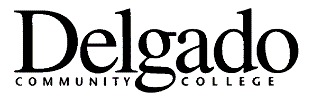 COLLEGE COMMITTEE RECOMMENDATION FORMPortfolio Listing for Rank of__________________________________FromThe College CommitteeFor each Promotion Portfolio, list applicant’s name and indicate whether the Portfolio met the criteria specified for the above rank:Applicant’s Name					Met Criteria		Did Not Meet Criteria__________________________________		____________	_______________________________________________		____________	_______________________________________________		____________	_____________
__________________________________		____________	_______________________________________________		____________	_______________________________________________		____________	_______________________________________________		____________	_______________________________________________		____________	_____________Completed by:_____________________________________		___________________________Signature of College Committee Chair				DateForm 2321/005 (8/21)